Managing your Reading Top TipsWhen reading, use post-it notes to record your ideas and analysis, or simply to highlight a page or paragraph you may think is important.Highlight and annotate your text as you read. You may look out for key quotes for certain characters, interesting imagery or links to the genre you are studying. Can your rewrite your own personalised chapter titles to represent what you think is the most significant things within the section?Question Box: Write down all the questions or queries you have about the section of the text you have just read – bring these to class and review whether these have been answered by the end of the lesson. If not, do your own research, or raise your questions in class. Read online summaries of your text before you read (gradsaver, sparknotes, schmoop, York Notes). There is nothing wrong with this for your first reading of a text – just make sure you move beyond this later. Keep a tracker of your own thought/notes as you read. You may wish to present this in a table/mindmap/notes.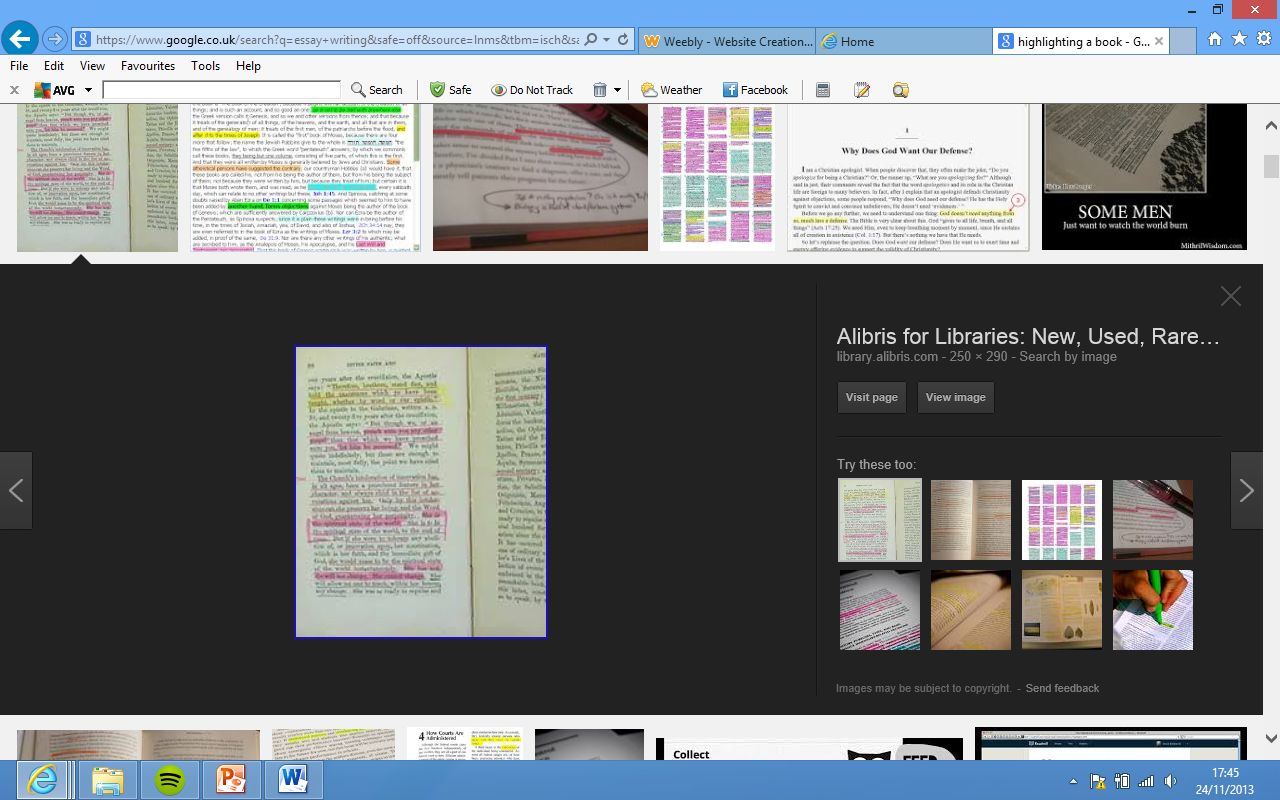 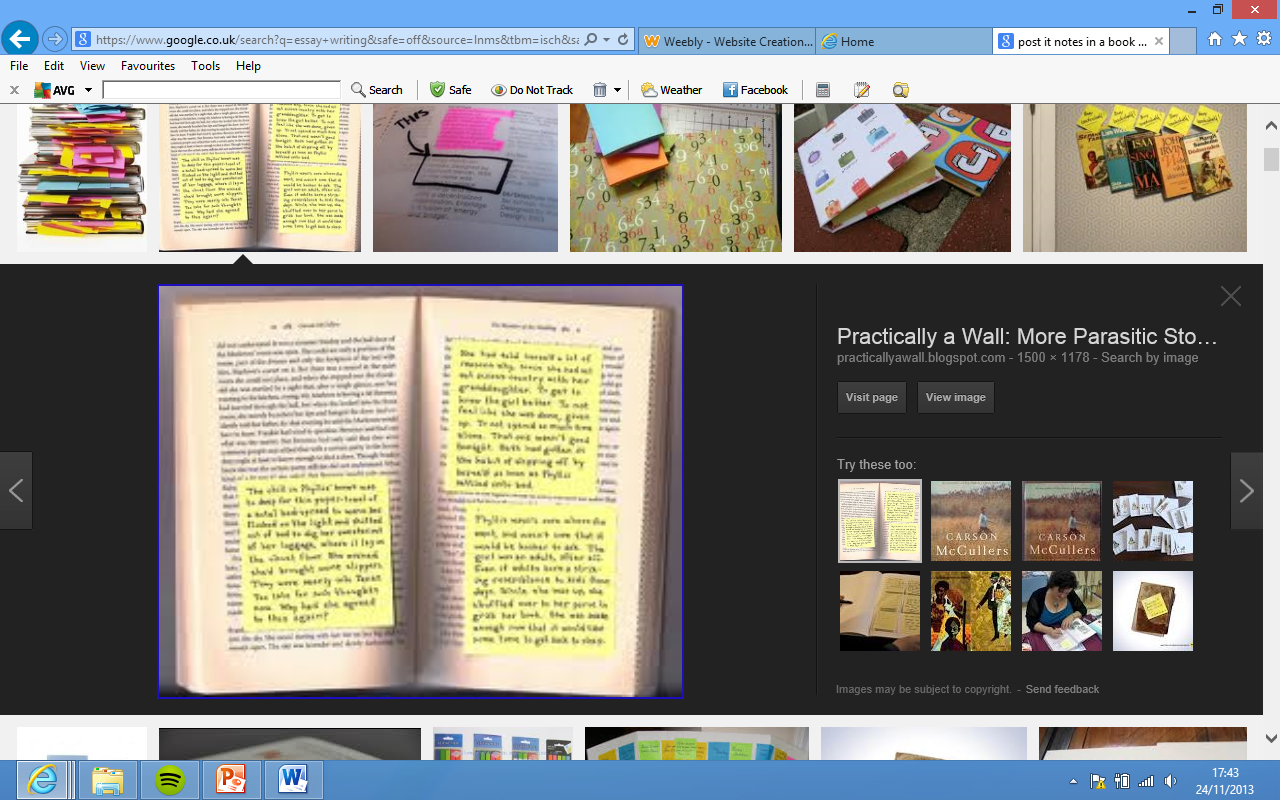 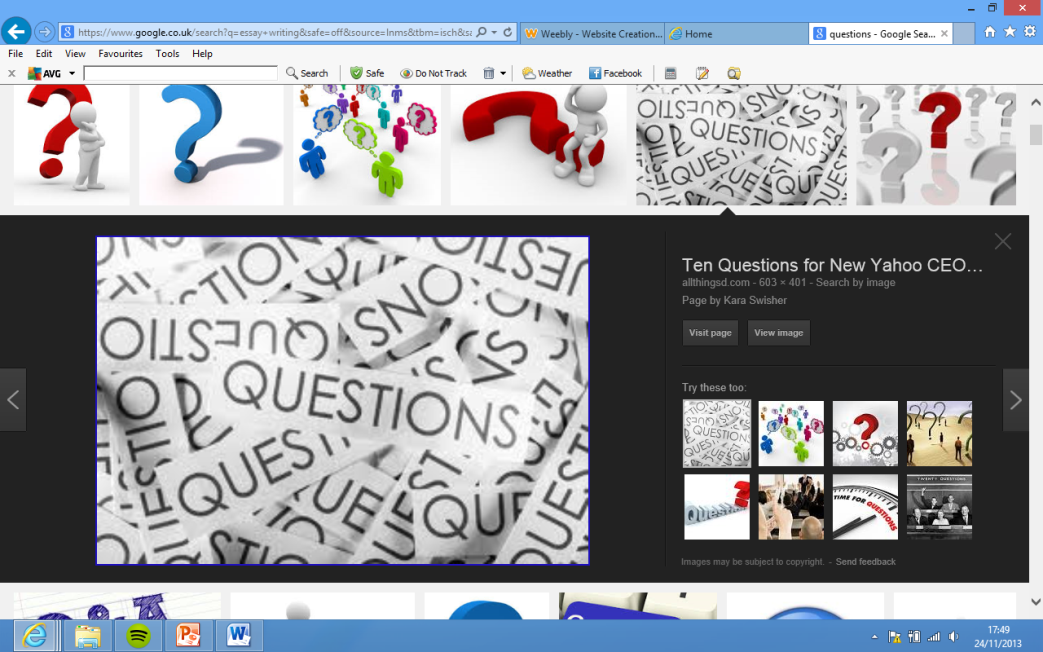 